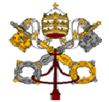 Statement by H.E. Archbishop Ivan Jurkovič, Permanent Observer of the Holy See to the United Nations and Other International Organizations in Genevaat Human Rights Council – 29th Session of the Universal Periodical Review BotswanaGeneva, 17 January 2018Mr. President,The Holy See welcomes the Delegation of Botswana during the presentation of its National Report for the third cycle of the Universal Periodic Review.My Delegation commends the efforts made by the authorities of Botswana in implementing the Poverty Eradication Initiatives in the country and encourages the Government to continue its efforts in this area.My Delegation would like to present the following recommendations:To enact a moratorium on the use of the death penalty with a view to abolishing it and to enhance the promotion and the protection of the right to life; To adopt policies aimed at improving the quality of water and introduce a systematic monitoring system for water treatment;To work at improving the health care infrastructure, access to emergency obstetric care, midwife training, and resources devoted to maternal health;To take effective measures to improve the condition of migrant workers, in compliance with international standards. Thank you, Mr. President.